ҠАРАР                                                                                ПОСТАНОВЛЕНИЕ05 апрель 2022й.	  № 69	       05 апреля  2022 г.Об аннулировании сведений об адресах в государственном адресном  реестреРуководствуясь Федеральным законом от 06 октября 2003 №131-ФЗ "Об общих принципах организации местного самоуправления в Российской Федерации", Федеральным законом от 28.12.2013 №443-ФЗ "О федеральной информационной адресной системе и о внесении изменений в Федеральный закон "Об общих принципах организации местного самоуправления в Российской Федерации", Постановлением Правительства Российской Федерации от 22.05.2015 № 492 «О составе сведений об адресах, размещаемых в государственном адресном реестре порядке межведомственного информационного взаимодействия при утратившими силу некоторых актов Правительства Российской Федерации» по результатам инвентаризации сведений ,содержащихся в государственном адресном реестре ( ГАР),выявлены сведения о неактуальных ,неполных и недостоверных сведениях об адресах ,в связи с чем ПОСТАНОВЛЯЮ:1.Аннулировать следующие сведения об объектах адресации в ГАР:1.1 Российская Федерация, Республика Башкортостан, Бакалинский  муниципальный район, Сельское поселение  Староматинский  сельсовет, село Старые Маты, улица Мира,  дом 80 квартира 1; Уникальный номер адреса объекта адресации в ГАР: 308f959e-dc2a-4214-a6df-ffd37e97f6fa1.2 Российская Федерация, Республика Башкортостан, Бакалинский  муниципальный район, Сельское поселение  Староматинский  сельсовет, село Старые Маты, улица Мира,  дом 80 квартира 2;Уникальный номер адреса объекта адресации в ГАР: 30a19864-bf15-4b84-9cdb-5ab7ff30d9851.3 Российская Федерация, Республика Башкортостан, Бакалинский  муниципальный район, Сельское поселение  Староматинский  сельсовет, село  Старые Маты , улица  Октябрьская, дом 1 квартира 1;Уникальный номер адреса объекта адресации в ГАР: b9fbdf4f-1c85-432d-b2d8-736710c36dbc1.4 Российская Федерация, Республика Башкортостан, Бакалинский  муниципальный район, Сельское поселение  Староматинский  сельсовет, село  Старые Маты , улица  Октябрьская, дом 1 квартира 2;Уникальный номер адреса объекта адресации в ГАР: 090c74c4-d602-4712-8989-aba74d316bd61.5 Российская Федерация, Республика Башкортостан, Бакалинский  муниципальный район, Сельское поселение  Староматинский  сельсовет, село  Старые Маты , улица  Октябрьская, дом 6 квартира 2; Уникальный номер адреса объекта адресации в ГАР: 573fdd52-2b38-4476-891f-aa92c3d35d391.6 Российская Федерация, Республика Башкортостан, Бакалинский  муниципальный район, Сельское поселение  Староматинский  сельсовет, село  Новые Маты , улица  Ленина, дом 12 квартира 1;Уникальный номер адреса объекта адресации в ГАР: a2d92455-919f-4250-a746-6b52d35c29a41.7 Российская Федерация, Республика Башкортостан, Бакалинский  муниципальный район, Сельское поселение  Староматинский  сельсовет, село  Новые Маты , улица  Ленина, дом 12 квартира 2;Уникальный номер адреса объекта адресации в ГАР: afb900dc-4c82-490b-9f46-0ace13fd4b341.8 Российская Федерация, Республика Башкортостан, Бакалинский  муниципальный район, Сельское поселение  Староматинский  сельсовет, деревня  Ворсинка, улица  Лесная, земельный участок 4а;Уникальный номер адреса объекта адресации в ГАР: 8f08d182-2326-4e6e-b8d9-9c67738f850e1.9 Российская Федерация, Республика Башкортостан, Бакалинский  муниципальный район, Сельское поселение  Староматинский  сельсовет, деревня  Ворсинка, улица  Лесная, дом 4;Уникальный номер адреса объекта адресации в ГАР: 154259aa-c63c-4baf-b39a-c1185e81e8011.10 Российская Федерация, Республика Башкортостан, Бакалинский  муниципальный район, Сельское поселение  Староматинский  сельсовет, деревня  Ворсинка, улица  Лесная, дом 6;Уникальный номер адреса объекта адресации в ГАР: e40e1f8e-ea33-49ed-9cfe-c77a527bb85b1.11 Российская Федерация, Республика Башкортостан, Бакалинский  муниципальный район, Сельское поселение  Староматинский  сельсовет, деревня  Ворсинка, улица  Лесная, дом 7;Уникальный номер адреса объекта адресации в ГАР: ef4dbca6-7c63-4a4e-a58f-7f458b9384b01.12 Российская Федерация, Республика Башкортостан, Бакалинский  муниципальный район, Сельское поселение  Староматинский  сельсовет, деревня  Ворсинка, улица  Лесная, дом 10;Уникальный номер адреса объекта адресации в ГАР: caa2ba54-abbc-4ebd-befe-894f8e6e2b8a1.13 Российская Федерация, Республика Башкортостан, Бакалинский  муниципальный район, Сельское поселение  Староматинский  сельсовет, деревня  Ворсинка, улица  Лесная, дом 11;Уникальный номер адреса объекта адресации в ГАР: 5ac747a0-f76e-4cf5-8d32-0717934a26c01.14 Российская Федерация, Республика Башкортостан, Бакалинский  муниципальный район, Сельское поселение  Староматинский  сельсовет, деревня  Ворсинка, улица  Лесная, дом 13;Уникальный номер адреса объекта адресации в ГАР: 225c2338-7c97-46af-b76f-21e63d6fe34f1.15 Российская Федерация, Республика Башкортостан, Бакалинский  муниципальный район, Сельское поселение  Староматинский  сельсовет, деревня  Ворсинка, улица  Лесная, дом 14;Уникальный номер адреса объекта адресации в ГАР: e2eaa733-eb47-4c7b-b322-9a1e7e215bf31.16 Российская Федерация, Республика Башкортостан, Бакалинский  муниципальный район, Сельское поселение  Староматинский  сельсовет, деревня  Ворсинка, улица  Лесная, дом 16;Уникальный номер адреса объекта адресации в ГАР: d2746203-f707-4196-8493-1b5300fde6cfГлава администрации сельского поселенияСтароматинский сельсовет                                                         Т.В. Кудряшова         Башкортостан РеспубликаҺы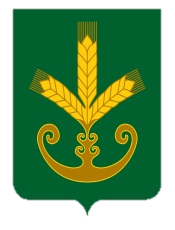 Бакалы районы муниципаль районыныңИςке Маты ауыл советыауыл биләмәһе Хакимиәте__________________________________Республика БашкортостанАдминистрация сельского поселенияСтароматинский сельсоветмуниципального районаБакалинский район_______________________________